Name: ____________________________________________			Date __________________Approximately each month the ordinand/consecrant is to meet with his/her mentor to review items for Ordination/Consecration.  Before you meet you should have read 130 chapters of the Bible and memorized the listed Scriptures.  As each part is completed, the mentee should have the mentor initial the box.  When this entire form is completed it needs to be sent, faxed, or emailed to the District Office.  If your meeting was virtual, you may initial for your mentor.  All 18 of these modules need to be completed before the written ordination/consecration exam may be taken in May of each year.I.  The mentee shall establish a relationship with the mentor with the intent of having him be a friend, confidant and prayer partner.  During your first meeting spend some time with your mentor.  Share your story with your mentor of how you came to Christ as well as your crisis experience and your continued walk in the Spirit.  Listen to her story.Share about your extended family, spouse and kids if applicable.  Ask about your mentor’s extended family, spouse and kids.II.  Meet regularly with your mentor (18 times over 2 years) to complete the 18 modules of this program.  At least one meeting should include the mentee’s spouse.During your first meeting, set out a tentative schedule for meeting 10 times during the first year.  Pick one meeting that you will have your spouse join you (with the mentor’s spouse possibly joining you as well) for a meal in your home.  You may consider skipping December.  You may also consider skipping a summer month and meeting during District Conference for a meal together.You should also begin planning to complete the “Growing a Healthy Church” seminar that is held at the District Office each October and usually in the spring as listed on the District calendar.  This will be required to be completed by Module 15.You should also begin planning to complete the “Strategies in Mission” course that is offered on-line through the National Office or the “Perspectives on World Missions” course offered at various times.  Information is on their website at www.perspectives.org.  This will be required to be completed by Module 16.You should also begin planning to complete the “District Evangelism Training” seminar that is held in a couple of locations each year and are listed on the District calendar.  This will be required to be completed by Module 17.III.  Practicum:Each month you are to discuss with your mentor a practical area of ministry and/or practice.  This month you should discuss with him:Quiet Time:Your mentor’s personal devotional life.  Have your mentor share with you what she does for daily devotions.  Consider questions like:  What Bible do you prefer?  Do you have a journaling technique that you like?  What is your practice concerning your prayer life?  Are there Bible helps that you prefer?IV.  Bible Reading:Over the two years of preparation for ordination/consecration, you are to read the Bible twice in two versions of your choice.  To get this completed in 18 modules, you need to read about 130 chapters per module.  The following chapters must be read.V.  Scripture Memory for Key Theological Doctrines on the Exam:2 Timothy 3:162 Peter 1:20-21You are to quote these verses below and the Biblical doctrine that it develops and supports.VI.  Discipleship:			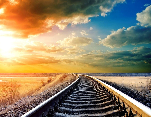 An official worker in the CDCMA needs to model obedience to our Lord’s Great Commandments (Matthew 22) and Great Commission (Matthew 28).  He also needs to be equipping the saints (Ephesians 4).  A very easy plan of obedience and modeling this is to form a small group of 2-3 that meets once a week to discuss and practice these topics.  This is explained below.  The mentor may suggest a different discipleship plan or the mentor will have the mentee continue with a discipleship plan that she is using.  Each month you are to share with your mentor how you are doing in these areas of discipleship.  The CDCMA Core Values are very similar to these commands!Love God/Spirit Dependence:  In your Scripture reading this month, how did it impact your relationship with God?  What are you hearing from the Lord?  How has this impacted your love for God and dependence on His Spirit?  Love Others/Missional Living:  How did your reading affect your relationship with others and how you love them?  What have you done or said to build relationships with non-believers?  Have you shared the gospel or shared your story of faith with a non-believer this month?  Go Make Disciples/Leadership Development:  What did you do this past month to go and make disciples and build leaders?  Is there something that the Lord has revealed to you where you are struggling and your mentor can encourage you and pray for you?VersionChapters 1-130